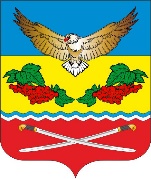 РОСТОВСКАЯ ОБЛАСТЬЦИМЛЯНСКИЙ РАЙОНМУНИЦИПАЛЬНОЕ ОБРАЗОВАНИЕ«КАЛИНИНСКОЕ  СЕЛЬСКОЕ ПОСЕЛЕНИЕ»СОБРАНИЕ ДЕПУТАТОВ КАЛИНИНСКОГО СЕЛЬСКОГО ПОСЕЛЕНИЯ ЦИМЛЯНСКОГО РАЙОНАРЕШЕНИЕ28.11.2022                             № 37                           ст. КалининскаяВ соответствии с Федеральным законом от 06.10.2003 № 131-ФЗ «Об общих принципах организации местного самоуправления в Российской Федерации», Уставом муниципального образования «Калининское сельское поселение», решением Собрания депутатов Калининского сельского поселения Цимлянского района от 13.02.2020 № 63 «Об утверждении Порядка заключения соглашений о передаче (принятии) осуществления части полномочий по решению вопросов местного значения», Собрание депутатов Калининского сельского поселения,РЕШИЛО:1. Утвердить дополнительное соглашение № 4 к Соглашению от 17.12.2019 № 1/1 о передаче Администрацией Калининского сельского поселения Администрации Цимлянского района полномочий по осуществлению внутреннего муниципального финансового контроля (прилагается).2. Настоящее решение вступает в силу со дня его официального опубликования и подлежит размещению на официальном сайте Администрацией Калининского сельского поселения Цимлянского района. Председатель Собрания депутатов – глава Калининского сельского поселения		                  	          Н.Н. КапкановПриложение 1к решению Собрания депутатов Калининского сельского поселения Об утверждении дополнительного соглашения № 4к Соглашению от 17.12.2019 № 1/1 о передаче Администрацией Калининского сельского поселения Администрации Цимлянского района полномочий по осуществлению внутреннего муниципального финансового контроля	Дополнительное соглашение № 4к Соглашению от 17.12.2019 №1/1 о передаче Администрацией Калининского сельского поселения Администрации Цимлянского района полномочий по осуществлению внутреннего муниципального финансового контроля07.11. 2022	ст. КалининскаяАдминистрация Калининского сельского поселения, в лице главы Администрации Калининского сельского поселения Савушинского Александра Гавриловича, действующего на основании Устава, с одной стороны, именуемая в дальнейшем «Администрация поселения» и Администрация Цимлянского района, в лице главы Администрации Цимлянского района Светличного Владимира Валентиновича, действующего на основании Устава, с другой стороны, именуемая в дальнейшем «Администрация района», совместно именуемые «Стороны», руководствуясь решением Собрания депутатов Калининского сельского поселения от 13.02.2020 № 63 «Об утверждении Порядка заключения соглашений о передаче (принятии) осуществления части полномочий по решению вопросов местного значения между Администрацией Калининского сельского поселения и Администрацией Цимлянского района», заключили настоящее Дополнительное соглашение к Соглашению о передаче Администрацией Калининского сельского поселения Администрации Цимлянского района полномочий по осуществлению внутреннего муниципального финансового контроля (далее по тексту- Соглашение) о нижеследующем:1. Внести в Соглашение следующие изменения:Пункт 3.4 раздела 3. изложить в следующей редакции:«3.4. На 2020-2025 годы объем межбюджетных трансфертов устанавливается в размере 2,0 тыс. рублей ежегодно.»1.2. В пункте 3.5. раздела 3 слова «в пункте 2.1» заменить словами «в пункте 1.2».2. Настоящее Дополнительное соглашение является неотъемлемой частью Соглашения.3. Условия Соглашения, не затронутые настоящим Дополнительным соглашением, остаются неизменными.4. Настоящее Дополнительное соглашение вступает в силу с момента его подписания Сторонами, либо уполномоченными на то представителями обеих Сторон.5. Настоящее Дополнительное соглашение составлено в двух подлинных экземплярах, имеющих одинаковую юридическую силу, по одному для каждой из Сторон.Приложение к Дополнительному соглашению от 07.11.2022г. № 4График перечисления иного межбюджетного трансфертаОб утверждении дополнительного соглашения № 4 к Соглашению от 17.12.2019 № 1/1 о передаче Администрацией Калининского сельского поселения Администрации Цимлянского района полномочий по осуществлению внутреннего муниципального финансового контроляГлава Администрации Цимлянского района________________В.В. СветличныйГлава Администрации Калининского сельского поселения_______________   А.Г. СавушинскийСрок перечисления трансфертаСумма, рублейСумма, рублейСумма, рублейСрок перечисления трансферта2023 год2024 год2025 годдо 25 января 0,000,000,00до 20 февраля 0,000,000,00до 20 марта 500,00500,00500,00до 20 апреля0,000,000,00до 20 мая0,000,000,00до 20 июня500,00500,00500,00до 20 июля0,000,000,00до 20 августа0,000,000,00до 20 сентября500,00500,00500,00до 20 октября0,000,000,00до 20 ноября0,000,000,00до 20 декабря500,00500,00500,00ИТОГО:2000,002000,002000,00